 STEPPS PRIMARY PARENT COUNCIL ACTION POINTSMonday 23rd October 2023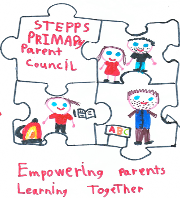 STAFFINGAwaiting a new head teacher to be appointedInterviewing for an administratorDoneUNSAFE PARKING AND DRIVINGOngoing liaison between the school and the police regarding the unsafe driving and parking in the school groundsOngoingSCHOOL PRIORITIESShared learning event planned for next few weeks for parents to come and see what their children have been learning.DoneWORKFORCE DEVELOPMENT FOR PUPILS – COLLABORATION WITH THE COMMUNITY Lorraine will launch a survey to parents about their willingness to share their skills and experience relating to their work or business.Diane and Louise will send out letters to local businesses inviting them to collaborate with the school to support workforce development for pupilsDoneLouise has not heard back from Golf It – she continues to try to make contact.Still to update letter to local sports centre businesses and will tailor one for Golf itPARENT COUNCIL SCHOOL DISPLAYParent Council activity will be displayed in a set out area at the school entrance.  Lorraine will lead in organising this.DonePARENTAL STRATEGY – NORTH LANARKSHIRE COUNCIL Lorraine is attending both the strategy meetings and parental consultative meetings.  She will feedback on bothOngoingLOCAL PARENT ENGAGEMENT EVENT HOSTED BY MSPSDiane has been liaising with MSP Meghan Gallagher about parent engagement.  Updates will be provided as they happen. DoneSCHOOL LIBRARY/ BUILDING WORKSRoad being extended. Awaiting next update from the Council in NovemberDoneDINING ROOM SIZEAwaiting to hear a response from the Head of Education, Chief Executive and MSP Monica Lennon regarding issues raised by the parent council about inadequate size of the dining room. DoneRECRUITMENT OF HEAD TEACHERLorraine and Suzanne will represent the Parent Council as part of the recruitment process. Five applications have been submitted.  The Parent Council will devise questions to ask candidatesDone